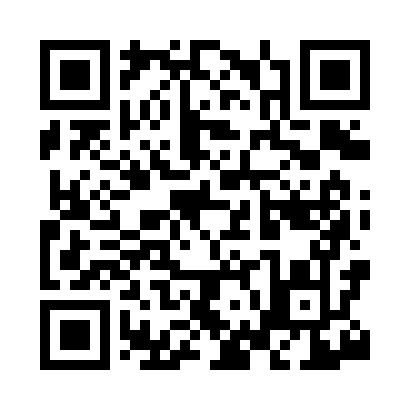 Prayer times for South Island, West Virginia, USAMon 1 Jul 2024 - Wed 31 Jul 2024High Latitude Method: Angle Based RulePrayer Calculation Method: Islamic Society of North AmericaAsar Calculation Method: ShafiPrayer times provided by https://www.salahtimes.comDateDayFajrSunriseDhuhrAsrMaghribIsha1Mon4:215:581:275:268:5610:332Tue4:225:581:275:268:5610:323Wed4:225:591:275:268:5510:324Thu4:236:001:285:268:5510:325Fri4:246:001:285:268:5510:316Sat4:256:011:285:268:5510:317Sun4:266:011:285:268:5410:308Mon4:266:021:285:268:5410:299Tue4:276:031:285:268:5410:2910Wed4:286:031:285:268:5310:2811Thu4:296:041:295:268:5310:2712Fri4:306:051:295:268:5210:2713Sat4:316:061:295:268:5210:2614Sun4:326:061:295:268:5110:2515Mon4:346:071:295:268:5110:2416Tue4:356:081:295:268:5010:2317Wed4:366:091:295:268:4910:2218Thu4:376:091:295:268:4910:2119Fri4:386:101:295:268:4810:2020Sat4:396:111:295:268:4710:1921Sun4:406:121:295:268:4610:1822Mon4:426:131:295:258:4610:1723Tue4:436:141:295:258:4510:1524Wed4:446:151:295:258:4410:1425Thu4:456:151:295:258:4310:1326Fri4:476:161:295:258:4210:1227Sat4:486:171:295:248:4110:1028Sun4:496:181:295:248:4010:0929Mon4:506:191:295:248:3910:0830Tue4:526:201:295:238:3810:0631Wed4:536:211:295:238:3710:05